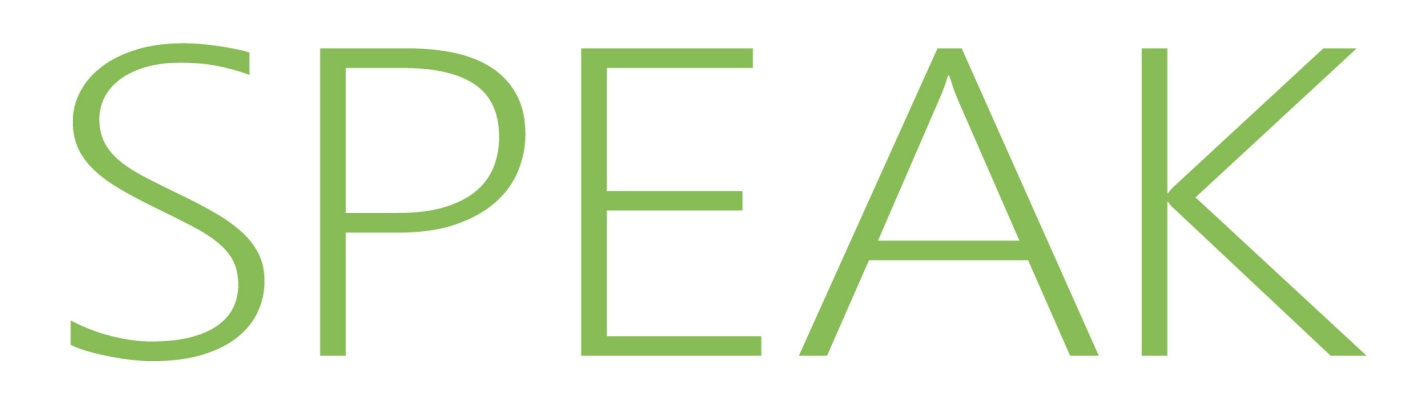 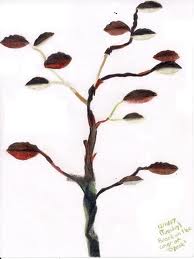 “I am Outcast.”Name: 						Block:Study QuestionsFirst Marking PeriodWelcome to Merryweather HighWhat is Melinda’s mood as the book begins?  As you read the first section of Speak list reasons why you believe she might be feeling this way.Melinda categorizes the Merryweather students into several groups: jocks, cheerleaders, human waste, suffering artists, Goths, etc.  How would you categorize the students of Wando?Melinda repeatedly alludes to an event that occurred in her recent past.  What do you think may have happened to her?SpotlightWhy do you think Melinda has such difficult speaking to Mr. Neck when he confronts her during lunch?SanctuaryWhat does the word sanctuary mean?Describe Melinda’s art class.  What is the room like?  What is her teacher, Mr. Freeman like?How might Mr. Freeman’s last name work on a symbolic level in Speak?Home. Work.Describe Melina’s room.  Why do you think it looks like this?  What does Melinda’s room suggest about her character?What does Melinda do with the mirror in her bedroom?  Why do you think she does this?  What might this action symbolize?BurrowHow does Melinda use the neglected janitor’s closet?  Why does she need this room?Devil’s DestroyWhat new information is revealed about Melinda’s past?Based on this revelation, what do you think may have happened to Melinda?The MarthasWho are the Marthas?  What are they know for?NightmareWith the introduction of IT, more is revealed about Melinda’s past.  What do you think really happened over the summer?Second Marking PeriodCloset SpaceHow does Melinda fix up her closet?  Why do you think she does this?What does Melinda do to the mirror in the closet?  What do you think is the symbolic meaning behind her actions?Why do you think Melinda is having difficulty talking?All Together NowWhat might be significant about the words Melinda decided to conjugate for her Spanish homework?  Why do you think she chose these particular words?Giving ThanksWhat is Melinda’s home life like?  What is her mother like?  Her father?WishboneDescribe Melinda’s turkey bone art project. What mood does Melinda’s art project evoke in Mr. Freeman?  In Ivy?How do you think Melinda’s art project symbolically reflects her inner feelings?  Explain your answer.Peeled and CoredWhat memory does the apple evoke for Melinda?How does this memory contrast with her present situation?Dead FrogsWhy do you think Melinda passes out while dissecting the frog?Third Marking PeriodCold Weather and BusesWhy do you think Melinda compares herself to a bunny rabbit when she encounters Andy Evans on the street?In what ways is her behavior rabbit like?Why do you think Melinda responds in this fashion to Andy’s appearance?Lunch DoomWhat does Heather tell Melinda at lunch?  Why?Do you think Heather did the right thing?  Defend your answer.Our Lady of the Waiting RoomWhy do you think Melinda was drawn to the hospital?How is Melinda’s behavior a cry for help?  List at least four examples of things Melinda does that are signs she needs someone to help her.  PicassoHow does Melinda’s tree art reflect her inner emotions?How does Melinda’s tree art progress throughout the novel?What artistic techniques does Melinda employ to capture the essence of a tree?Hall of MirrorsWhat is Melinda’s emotional state like when she is trying on clothes?What does Melinda see when she looks into the mirror?A Night to RememberWhat do we learn really happened to Melinda at the night of the summer party?Fourth Marking PeriodMy Life As A SpyWhy is Melinda spying on Rachel?Thin AtmosphereHow does Melinda warn Rachel about Andy?Advice From A Smart MouthWhat advice does David Petrakis give Melinda about speaking up?  Why?Real SpringWhat does Melinda’s yard work symbolize metaphorically about her inner life?How does Melinda’s raking help the tree?How might a tree work symbolically to represent life?How might a tree work symbolically to represent Melinda’s life specifically?Little Writing on the WallWhat does Melinda write on the bathroom stall?  Why?Communication 101Why does Melinda finally reveal the truth to Rachel?How does Rachel react to Melinda’s revelation?Chat RoomWhat does Ivy show Melinda in the bathroom?  How does this make Melinda feel?Pruning / ProwlingHow is Melinda’s mood changing?How is her behavior changing?Why are these changes taking place?PostpromWhat happened at the prom?PreyWhy doesn’t Melinda need her secret closet anymore?What happens when Melinda gets attacked?How does Melinda react differently this time?Final CutHow does Melinda’s final tree art reflect her own life?What symbol of hope does Melinda add to her final piece of tree art?How does Melinda’s reputation change once the truth is revealed?Discussion Questions1. How did you feel (emotionally and physically) on your first day at Wando High? 2.  Have you ever felt like an Outcast? Why or why not?3.  At Wando, are freshmen treated differently than the other grades? What are the differences?4.  Who is your best/closest friend? How long have you been friends? What is special about your friendship?5.  If you were Melinda’s friend, tell her three reasons why she deserves to live (write the reasons below).  6.  Write down three words to describe what you see when you look in the mirror.7.  Write down three lies they tell you in high school. 8.  What do you believe is worth standing up for? Would you sacrifice your own rights for this cause? Why?9.  Have you ever told a friend something that he/she did not believe? How did that make you feel when your friend did not believe you?10.  How have you changed as a person/student since your first day of high school? FIGURATIVE LANGUAGE Authors use figurative language to create a picture in the readers’ minds. Most of the time, the author is comparing what is really happening with something people are familiar with, allowing the reader to make a connection with what is happening in the novel. Figurative language also allows the author to express in more a powerful way what is occurring in the novel. Some literary elements that are used to create figurative language are:Simile: a comparison between two unlike things using the words like or as.Metaphor: a comparison between two unlike things without using the words like or as.Personification: giving human qualities to non-living objects.Use your book to find additional examples of figurative language you have identified while reading Speak. Indicate the page number where you found each quotation.Speak ThemesWrite down examples from the novel of the themes as you read.Sadness:Transformation:Violence:Isolation:Friendship:Communication:Speak Vocabulary WordsSpeak Vocabulary Group #1Burrow: a hole or hideout animals use to take shelter; a hideoutDemerit: a mark against someone for misconductErrant: straying fro the right courseFloundering: at act clumsily or in confusionInciting: to sir, encourage, or egg onInconspicuous: not noticeable; invisibleIndoctrination: teaching someone to accept an idea or principle without criticismPseudo: pretend; fake; falseSanctuary: a sacred place offering refuge or safetyWan: dark; gloomy; pale in color; sickly; unhappySpeak Vocabulary Group #2Degrading: humiliating; disgrace; dishonorDemure: shy, modest, coyDormant: inactive; lying asleep; not eruptingDrone: a remote control mechanismRefurbished: to make clean, bright, or fresh again; renovateRetreat: to withdraw or go backRevolutionary: support for radical change or innovationSensibilities: emotions or feelingsSubjectivity: decisions based on personal feelings rather than factsXenophobic: unreasonable fear or hatred of foreigners Speak Vocabulary Group #3Asphyxiated: chocked; suffocated; smotheredBigoted: intolerant of any other beliefs or opinionsConundrum: a difficult problem; a dilemmaDense: acting dull or slow-witted; thinking in a stupid mannerDynamics: the social, intellectual, or physical forces that characterize a system or groupImbeciles: a group of stupid or silly peopleReluctance: unwillingness; resistingSubmission: surrendering power to another; acting in a way of meeknessVespiary: a nest of social waspsWistful: pensive; thoughtful in a sad way; longing, yearningSpeak Vocabulary Group #4Conscience: the inner sense of what is right or wrongConsistency: keeping the same behavior, form, pattern, or principlesDelinquency: wrongful; illegal; failure to fulfill a duty or obligationFoster: something that nourishes or cares for; encouragingGenetics: science of heredity and genesIncriminate: to make someone appear guilty in a crimeMomentum: force or speed of movement; motionMuse: something or someone that is inspiring to an artistRecessive: going back; receding; a gene that does not produceTenacious: persistent; stubborn; vicious; not easily pulled apartSpeak Double Entry JournalDirections: 3 Quotes/Responses/Marking Period:  As you read, choose an important quote.  Copy that quote and provide a citation (page/s).  Write the quote on the left-hand side of your journal.  On the right-hand side, write your response to that quote.  Responses can be many things:  Visual commentary (drawings, artwork, doodles, etc.). Reactions to the text ( "This bugs, annoys, confuses, moves....me because..."; "I wonder if..."; musings, higher level-thinking questions and possible answers, etc.Connections to other texts/works, self or the worldSocial questions/observations (race, gender, class, etc. issues)Significance in relation to the piece as a wholeSimileMetaphorPersonificationMarking Period 1: Quote (with page number)Response:Marking Period 2: Quote (with page number)Response:Marking Period 3: Quote (with page number)Response:Marking Period 4: Quote (with page number)Response: